<Edição> Escola Regional de Sistemas de Informação de/o <Estado><Ano><Cidade, Estado><Site da proposta><Tema do Evento para esta Edição>  Proposta de SedeAutor(es):Candidato(a) a Organizador(a) Geral Data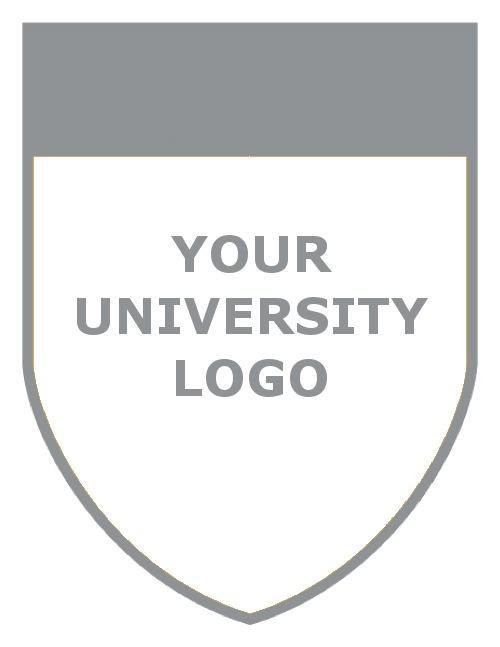 ÍndiceIntrodução	3Organizadores	3Comitês	3Coordenação do Comitê de Programa 	3Comitê de Organização            	3Apresentação da Sede	4Apresentação do Tema do Evento	                4Datas	4Viabilidade	4Plano de Obtenção de Recursos	5Orçamento	5Programação	5Publicação dos Anais	5	Apêndices	5Carta de Chancela da Instituição		5Declaração de Ciência do Manual de Organização de Eventos da SBC 	5IntroduçãoNesta seção os candidatos apresentam um pouco sobre a motivação de levar o evento para sua cidade e universidade. OrganizadoresNomes, fotos, currículos (link para Lattes), e resumo de experiência dos candidatos a coordenadores gerais com a organização de eventos, com Sistemas de Informação e com a ERSI.ComitêsNesta seção, os proponentes devem apresentar os nomes que compõem o comitê de organização local, além de nomes dos coordenadores de cada subevento da ERSI. Segundo as normas, as ERs preveem três grandes atividades: fóruns de discussão de ensino, sessões técnicas e minicursos/palestras. É importante ressaltar que outras atividades também podem ser propostas e acrescentadas.Coordenação do Comitê de ProgramaSe o papel do organizador geral não for sobreposto com o coordenador do comitê de programa, o coordenador deveria ser sugerido aqui. Idealmente, ele deveria ser um membro atuante e expressivo na comunidade de SI com experiência na coordenação de comitês de programa de outros eventos. Foto, breve descrição do histórico de atuação de ambos e links para seus currículos lattes.  A coordenação do Comitê deve ser realizada por alguém associado à SBC.Comitê de OrganizaçãoNesta parte, os autores devem listar os nomes envolvidos na organização e qual seu papel na organização. Lista de nomes locais para assumir as tarefas relativas à organização, quais sejam:Divulgação (Publicidade e suas incumbências):Divulgação/Página  do  Evento/Facebook/Folders/Placas/Fotos; Página do Facebook; Twitter e outras redes sociais;   Divulgação na região de influência da sede do evento e em listas nacionais;Divulgar entre alunos a associação à SBC para que eles possam se associar e ter desconto na inscrição do evento;Divulgar evento nas outras universidades da região (folders digitais/impressos, contatos);Pensar nas sinalizações do local de eventos e mapas para o pessoal se localizar;Pensar na divulgação da programação (e possíveis alterações); Criar material de divulgação;Apoio ao deslocamento, acomodação e alimentação de estudantes, apoio a caravanas e outras ações que favoreçam a participação de estudantes da região;PatrocínioDefinir tipos de patrocínio e apoio;Visitar empresas para divulgar o evento e buscar apoio financeiro; Buscar Patrocínios e parcerias em empresas da cidade;Contato com secretarias do Estado e municípios próximos;Alimentação:Pensar nos coffee-breaks e combinar descontos; Levantamento de valores (e qualidade) de coffee-break;Secretaria (Apoio a inscrições durante o evento)SiteLista de Docentes e Discentes envolvidos.Apresentação da SedeDetalhes sobre a cidade em que o evento acontecerá, atrativos que a cidade oferece, clima, geografia, infraestrutura etc.Apresentação do Tema do eventoUm texto curto, de 10 a 20 linhas, que justifique a relevância do tema escolhido para esta edição do SBSI.DatasSugestões de datas (2 ou 3 possibilidades de datas para o evento, em ordem decrescente de prioridade, para deliberação da CE-SI) e uma carta da instituição apoiando a realização do evento...ViabilidadeNesta seção os organizadores devem apresentar a viabilidade da realização do evento em sua cidade sob as perspectivas da infraestrutura da instituição para abrigar o evento. Itens como sugestões de hospedagem e logística devem também ser descritos.Plano de Obtenção de RecursosNesta seção, os organizadores devem discorrer sobre o plano de obtenção de recursos para o evento, envolvendo entidades de fomento à pesquisa (CNPq, CAPES, FAPE), e patrocínios de empresas locais, nacionais, e/ou internacionais.OrçamentoApresentar uma descrição inicial das despesas previstas para o evento e estimativas de custo com a organização.ProgramaçãoPropor disposição do evento em no mínimo dois dias de evento da ERSI.Publicação dos AnaisOs organizadores da ERSI devem se responsabilizar pela extração, formatação e cessão dos metadados e dos artigos aceitos à SBC. Os dados devem ser formatados segundo formato requerido pela Diretoria de Publicações da SBC de modo que os anais possam ser publicados no Portal de Conteúdos das SBC (SBC Open Lib - SOL): https://sol.sbc.org.br/.  O pedido das tabelas E envio dos metadados e artigos deve ser realizado via seção de eventos da SBC <eventos@sbc.org.br> e diretoria de publicações <publicacoes@sbc.org.br>. O envio deve também ser informado à CESI.ApêndicesCarta de Chancela da InstituiçãoDeclaração de Ciência do Manual de Organização de Eventos da SBCCarta de ciência do representante da CE-SI residente na cidade ou região (se houver) OU representante da SBC (representante institucional ou secretário regional da SBC, se houver)  comprometendo-se a ir na abertura do evento. 